H O M E   O F   T H E   R A M S 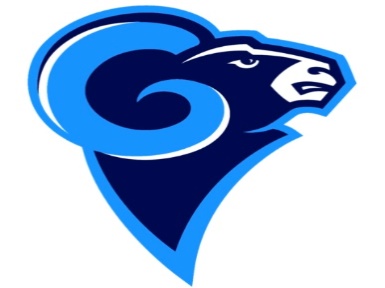 	Pineville Christian Academy        “Training Champions for Christ”      2720 Hwy 28 East, Pineville, LA 71360 318-767- 6105Established in 2021, as Pineville Christian Academy, the school developed as a ministry of HOWchurch.net to provide excellent Christian education to children in central Louisiana. The vision God has laid on Pastor Keith Dickens' heart for this community was to have a school that trains young champions to be well educated as well as to grow up in Christ. Pastor Keith Dickens believes that we serve a God of excellence and for that reason He deserves excellence in all that we do, including academics. The heart of Pastor Keith Dickens' is to create an environment that allows students to realize their God-given potential and to live lives that glorify God in the spiritual, academic, social, physical, and vocational realms. 